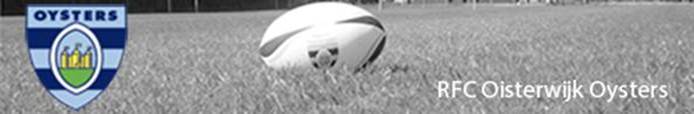 Donderdag 7 juli 2022 is onze jaarlijkse algemene ledenvergadering (ALV) gepland.Gelukkig we mochten weer!Het afgelopen jaar heeft vooral in het teken gestaan van het feit dat we allemaal, gezamenlijk, weer lekker met onze sport bezit mochten zijn.Dat was op meerdere vlakken een zegen. Toch mogen we niet vergeten dat Covid ook dit rugbyjaar weer minimaal een half jaar het tempo bepaald heeft. Maar we kijken met positiviteit naar de toekomst.We zijn nog steeds groeiend en als club ondanks Covid gezond. We zijn een echte “familieclub met ambities”.De komende periode willen we graag uitbouwen. We willen gezamenlijk een punt op de horizon zetten en vooruit kijken. Wij willen iedereen interesseren voor de Algemene Leden Vergadering. Soms is het bevreemdend dat veel belangrijke besluiten binnen de club door een relatief kleine groep worden geaccordeerd tijdens de ALV. Het zou mooi zijn om meer leden en ouders van minderjarige leden te zien, want samen zijn we de club, de vereniging.Waarom is het interessant om deze ALV bij te wonen?Voorzitter Caspar Jansen zal een terugblik geven van het seizoen 2021-2022 en een vooruitkijken naar het komende seizoen. Wat zijn bijvoorbeeld de voor Oysters belangrijke ontwikkelingen op gemeentelijk niveau en binnen Rugby Nederland?Bestuurslid René Vorstenbosch zal vertellen over de tussenstand van het ambitieuze 2020-2025 plan. Wat is de stand van zaken en zijn er ook nieuwe zaken te melden. We zitten niet stil.Achtereenvolgens zal de penningmeester, Sebastiaan Brandwijk een presentatie geven van relevante financiële zaken en op dit punt de instemming vragen van de ALV. En vergeet niet dat diverse voorzitters van commissies en de jeugdafdeling hun zegje komen doen. We vertellen je graag hoe we met de jeugd verder gaan. En als je een vraag hebt, kan die vanzelfsprekend gesteld worden.Verder zal er mede als gevolg van nieuwe wetgeving (Wet Bestuur en Toezicht Rechtspersonen) een voorstel zijn om onze statuten en het Huishoudelijk Reglement op een aantal punten te wijzigen. Direct een mooi moment om wat deze verder kloppend te maken aan de huidige situatie.Er zijn twee bestuursleden aftredend en de ALV dient te besluiten wie er als opvolger (her)benoemd gaan worden.Jullie zijn allen op 7 juli 2020 van harte welkom vanaf 20.00 uur, de ALV start om 20.30 uur.De vergaderstukken zoals o.a. de agenda, de jaarrekening seizoen 2021-2022, de begroting seizoen 2022-2023, het verslag van de vorige vergadering, de voorgestelde wijzigingen voor de statuten en het huishoudelijk reglement etc. zullen we uiterlijk op 23 juni 2022 publiceren op onze website onder het kopje “leden” en we zullen jullie inlichten via de mail zodra gepubliceerd.Voor nu kunnen wij u melden dat, volgens het binnen de club afgesproken roulatiesysteem,  2 bestuursleden , te weten, ons algemeen bestuurslid Jan van Gorkum en onze voorzitter Caspar Jansen aftredend zijn.Caspar heeft aangegeven graag door te willen in deze functie.Voor Jan komt er naar jaren van trouwe dienst in allerlei functies een einde aan zijn bestuurscarrière.,Wij zullen deze avond natuurlijk gepast stilstaan bij het vertrek van Jan. Ook daarom zou een hoge opkomst van onze leden tijdens de vergadering veel betekenen voor ons als bestuur.Jan dient natuurlijk binnen het bestuur te worden opgevolgd.Bent u geïnteresseerd in een bestuursfunctie en wilt u zich kandidaat stellen? Meld u aan voor 23 juni . Dit kan per e-mail naar secretaris@oysters.nl . Wanneer u meer informatie wenst dan kunt u die inwinnen bij 1 van de huidige bestuursleden. Gelet op de huidige samenstelling spreekt het bestuur van de Oysters de voorkeur uit voor een dame. Voorafgaand aan de ALV willen wij u een doorkijkje geven op onze plannen.Contributie seizoen 2022-2023Door de exponentieel verhoogde kosten van energie het afgelopen half jaar (een verhoging van circa 30 euro per lid), hogere prijzen voor inkoop van eten, drinken, materialen en ook onderdelen voor (ver)bouw, komen wij er niet onderuit om de contributie voor komend jaar te verhogen.Tenslotte willen we een gezonde club blijven die op allerlei gebied een uitgebreid aanbod kan blijven bieden. Ook willen we onze sportieve successen bij jeugd en senioren kunnen blijven faciliteren. Wij zijn er trots op dat we iedereen binnen de club maximaal van onze vereniging kunnen faciliteren en dat houden we graag zo. Ook de bondscontributie wordt verhoogd en dat betekent dat we minder contributiegeld overhouden om te spenderen in onze begrotingVoorgestelde contributie aanpassingCategorie			Contributie 2021-2022		Contributie 2022-2023TBM				€ 130,00				€ 145,00Cubs				€ 135,00				€ 155,00Junioren			€ 135,00				€ 155,00Colts				€ 170,00				€ 190,00Senioren 			€ 220,00				€ 245,00Recreanten/B.O.O.		€ 140,00				€ 160,00Walking Rugby 			€     0,00				€ 130,00Steunend lid			€ 108,00				€ 110,00Stijging van de barprijzenDoor de stijging van onze inkoopprijzen en de kosten die gemoeid zijn met systemen in en rondom de bar en keuken ontkomen wij niet aan een verhoging van de barprijzen.Momenteel hebben we zeer vriendelijke prijzen en in verhouding met andere Horeca bij sportclubs zullen onze prijzen nog steeds vriendelijk blijven.Om een fatsoenlijke marge op ons assortiment te houden zullen we de barprijzen met 10 tot 20 % moeten verhogen per product (afhankelijk van gestegen inkoopprijzen). Prijzen zullen worden afgerond. Voorbeeld: een tappilsje kost in plaats van € 1,85 in het nieuwe seizoen € 2,00. Koffie zal van €1,00 naar €1,10 worden verhoogd. Plannen voor de jeugd en seniorenDe club staat niet stil. We zijn continue in beweging.Wij proberen als bestuur altijd een goede verdeling van aandacht en centen richting onze complete organisatie te laten gaan.Onze penningmeester bekijkt budgetverzoeken altijd van geval tot geval en soms kunnen we niet anders dan een verzoek afwijzen. Waarom? Wij geven graag een inkijkje in onze begroting. Dat doen we transparant en duidelijk.Naast het financiële kader is ontwikkeling van onze jeugd en senioren en het doorpakken op de successen van afgelopen jaar ook een belangrijke speerpunt. Hierover infomeren wij je graag tijdens de ALV.Daarom, kom naar de Algemene Leden Vergadering want….Een druk bezette ALV leidt tot een breed gedragen beleid!Met vriendelijke groet,Jan van Spaandonk, secretaris RFC Oisterwijk Oysters